ПАУЭРЛИФТИНГ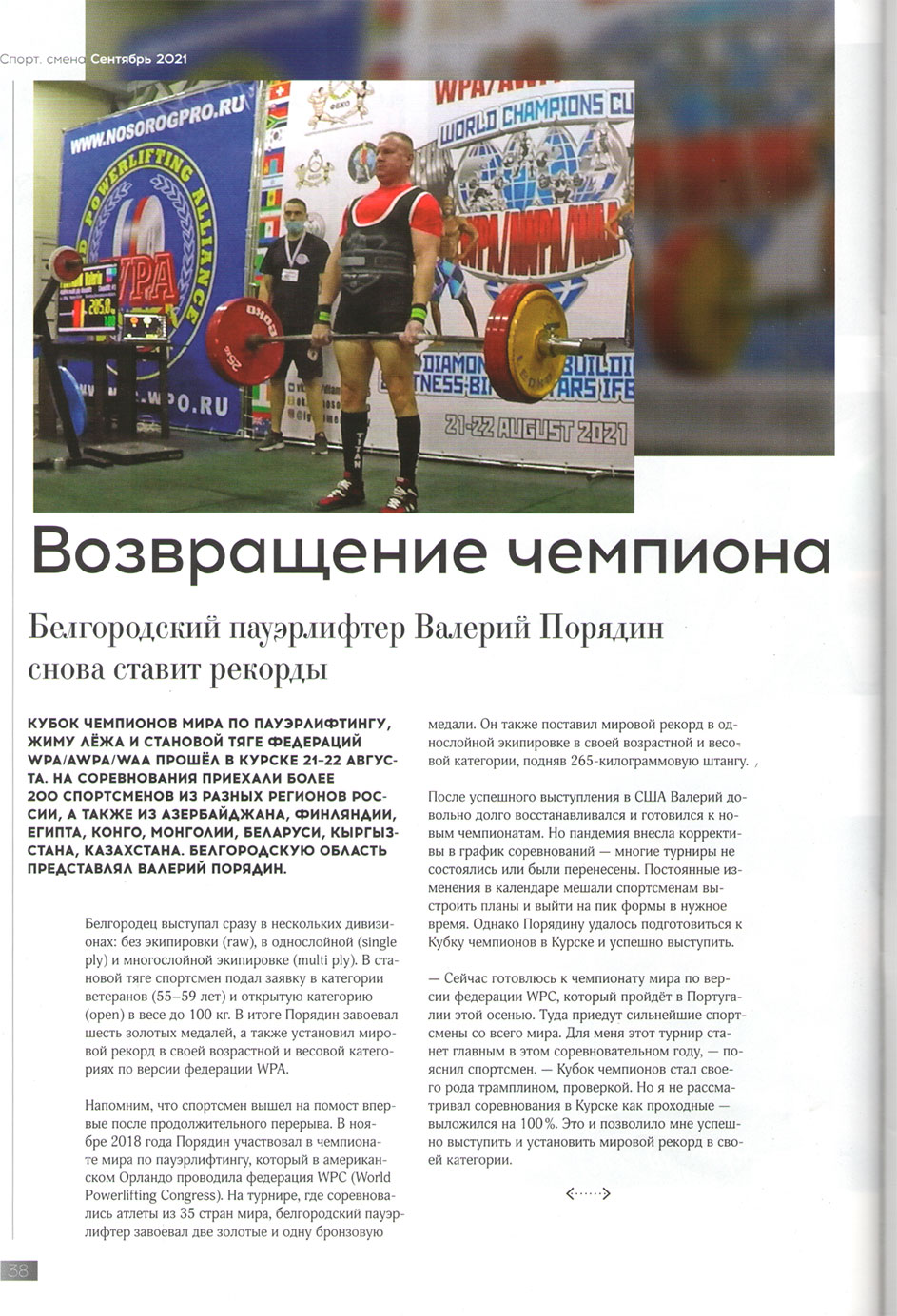 